www.czechstepbystep.czKrátké české zprávy: Zahájení lyžařské sezóny
Před poslechem:                                                                                             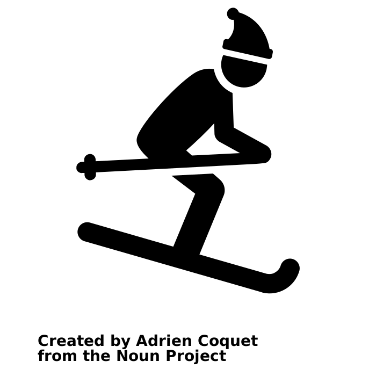 1. Odpovězte na otázky.1. Máte rád/a zimní počasí?2. Lyžoval/a jste někdy? Chcete se to naučit?………………………………………………………................Při poslechu: 2. Označte, co je správně.1.  Minulý týden v Čechách hodně pršelo / sněžilo.2. Na horách jsou dobré sněhové podmínky od začátku / poloviny prosince.3. Mnoho / málo lyžařských středisek zahájilo lyžařskou sezónu.4. Kvalita sjezdovek je / není dobrá.5. Je upraveno 300 / 400 kilometrů běžeckých tras.……………………………………………………………………………………..Po poslechu:3. Spojte věty.1. Minulý týden Česko 		        	    	        	A. sněhové podmínky.2. Sněžilo hlavně 					B. pokryl sníh.3. Na horách jsou dobré	    			C. 300 kilometrů běžeckých tras.	 4. Ve většině lyžařských středisek	     		D. běžkaři.5. Lanovky a vleky					E. v jižních Čechách a na Moravě.6. Kvalita sjezdovek je 					F. jsou v provozu.7. Na horách si užijou také				G. velmi dobrá.8. Je upraveno                       				H. byla zahájena lyžařská sezóna.